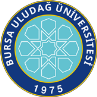 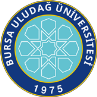 SAĞLIK BİLİMLERİ ENSTİTÜSÜ / 2022-2023 EĞİTİM-ÖĞRETİM YILI / BAHAR DÖNEMİProgramı	:	Yüksek Lisans	Tezsiz Yüksek Lisans	Doktora Anabilim Dalı  / Bilim Dalı	: …..İlk Yayın Tarihi: 29.04.2021	Revizyon No/Tarih:0	Sayfa 1 / 1Web sitemizde yayınlanan son versiyonu kontrollü dokümandır.Dersin KoduDersin AdıDersinDersinDersinDersinDersinÖğretim Üyesi Adı SoyadıSınav TarihiSınav SaatiSınavın YeriDersin KoduDersin AdıTürüTULAKTSÖğretim Üyesi Adı SoyadıSınav TarihiSınav SaatiSınavın YeriVIH6034Bilimsel Araştirma Teknikleri Ile Araştirma Yayin EtiğiZ203Doç. Dr. Zafer Mecitoğlu20.06.2023 15:30İlgili Ana Bilim DalıSAB5002Vet-BiyoistatistikZ2205Dr.Öğr.Üyesi Ender UZABACI22.06.2023 10:00İlgili Ana Bilim DalıSEB6002İleri İstatistiksel YöntemlerS2205Dr.Öğr.Üyesi Ender UZABACI22.06.2023 14:00İlgili Ana Bilim DalıSAB6008 Fikirden PatenteS203 Prof.Dr. Gülşah Çeçener  19.06.202313:00 Tıbbi Biyoloji Ana Bilim DalıSAB6006Bilimsel Makale Yazma Ve Yayinlama SüreciS203Prıf. Dr. Neriman Akansel21.06.202310:00Hemşirelik Anabilim DalıSAB6004Sağlık Hukukunun Genel İlkeleriS103Dr.Öğr.Üyesi Ayşenur Şahiner Caner20.06.2023    14:40Enstitü A SalonuVIH6008Büyük Hayvanların Neonatal HastalıklarıS23Prof. Dr. Sezgin Şentürk19.06.20239:00İç hast. AD.VIH6002Büyük Hayvanların Sindirim Sistemi Hastalıkları S25Prof. Dr. Hasan Batmaz19.06.202310:00İç hast. AD.VIH6004Büyük Hayvanların Metabolizma HastalıklarıS25Prof. Dr. Engin Kennerman      19.06.202311:00İç hast. AD.VIH6006Küçük Hayvanların Dermatolojik Hastalıkları   S125Doç. Dr. Hüseyin Cihan19.06.202315:00İç hast. AD.VIH6022Barınak HekimliğiS12Prof. Dr.Ebru Yalçın                     20.06.20239:00İç hast. AD.VIH6026Küçük Hayvanların Üriner Sistem HastalıklarıS23Doç.Dr. Meriç Kocatürk20.06.202310:00İç hast. AD.VIH6032Tek Tırnaklıların Neonatal HastalıklarıS25Prof. Dr. Engin Kennerman      20.06.202311:00İç hast. AD.VIH6014Büyük Hayvanların Sinir Sistemi HastalıklarıS12Prof. Dr. Sezgin Şentürk20.06.202313:00İç hast. AD.VIH6018Çiftlik Hayvanlarının Davranış ProblemleriS12Prof. Dr.Ebru Yalçın                     21.06.20239:00İç hast. AD.VIH6010Egzotik Hayvan HastalıklarıS125Doç. Dr. Hüseyin Cihan21.06.202313:00İç hast. AD.VIH6012Hayvanat Bahçesi HekimliğiS125Doç. Dr. Hüseyin Cihan21.06.202314:30İç hast. AD.VIH6016Atlarda Performans Bozukluğuna  Neden Olan HastalıklarS125Prof. Dr. Engin Kennerman      21.06.202315.45İç hast. AD.VIH6020Ruminantların Dolaşım Sistemi Ve Kan HastalıklarıS25Doç.Dr. Zafer Mecitoğlu22.06.202311:00İç hast. AD.VIH6028Atların Gastrointestinal Sistem HastalıklarıS25Prof. Dr. Engin Kennerman      22.06.202316:00İç hast. AD.VIH6198Tez Danışmanlığı VIII (Serdar Babaeski) Z125Prof. Dr. Engin Kennerman      23.06.20239:00İç hast. AD.VIH6198Tez Danışmanlığı Vııı (Nihatcan Bozkurt)  Z125Doç. Dr. Hüseyin Cihan23.06.20239:00İç hast. AD.VIH6198Tez Danışmanlığı Vııı (Hilal Kurum)Z125Prof. Dr.Ebru Yalçın                     23.06.20239:00İç hast. AD.VIH6198Tez Danışmanlığı Vııı (Seviye ERTUNÇ)Z125Prof. Dr. Sezgin Şentürk23.06.20239:00İç hast. AD.VIH6198Tez Danışmanlığı Vııı (Dila DAYI)Z125Doç. Dr. Hüseyin Cihan23.06.20239:00İç hast. AD.VIH6198Tez Danışmanlığı Vııı (Fatma Zehra EVCİ)Z125Prof. Dr. Sezgin Şentürk23.06.20239:00İç hast. AD.VIH6196Tez Danışmanlığı Vı (Mehmet Emin AKKAŞ)Z125Doç.Dr. Zafer Mecitoğlu23.06.20239:00İç hast. AD.VIH6196Tez Danışmanlığı Vı (Nevda GÜREL)Z125Doç.Dr. Meriç Kocatürk23.06.20239:00İç hast. AD.VIH6192Tez Danışmanlığı II (A. Doğukan ÖZ)Z15Doç.Dr. Meriç Kocatürk23.06.20239:00İç hast. AD.VIH6192Tez Danışmanlığı II (Kübra YILDIRIM)Z15Prof.Dr. Ethem Mutlu Temizel23.06.20239:00İç hast. AD.VIH6192Tez Danışmanlığı II (Azize KAHRAMAN)Z15Prof. Dr.Ebru Yalçın                     23.06.20239:00İç hast. AD.VIH6192Tez Danışmanlığı II (GİZEM DOĞAN)Z15Prof. Dr.Ebru Yalçın                     23.06.20239:00İç hast. AD.VİH6188Doktora Uzmanlık Alan Dersi VIII (Serdar Babaeski) Z45Prof. Dr. Engin Kennerman      23.06.202311:00İç hast. AD.VİH6188Doktora Uzmanlık Alan Dersi VIII (Nihatcan Bozkurt)  Z45Doç. Dr. Hüseyin Cihan23.06.202311:00İç hast. AD.VİH6188Doktora Uzmanlık Alan Dersi VIII (Hilal Kurum)Z45Prof. Dr.Ebru Yalçın                     23.06.202311:00İç hast. AD.VİH6188Doktora Uzmanlık Alan Dersi VIII (Seviye ERTUNÇ)Z45Prof. Dr. Sezgin Şentürk23.06.202311:00İç hast. AD.VİH6188Doktora Uzmanlık Alan Dersi VIII (Dila DAYİ)Z45Doç. Dr. Hüseyin Cihan23.06.202311:00İç hast. AD.VİH6188Doktora Uzmanlık Alan Dersi VIII (Fatma Zehra EVCİ)Z45Prof. Dr. Sezgin Şentürk23.06.202311:00İç hast. AD.VİH6186Doktora Uzmanlık Alan Dersi VI (Mehmet Emin AKKAŞ)Z45Doç.Dr. Zafer Mecitoğlu23.06.202311:00İç hast. AD.VİH6186Doktora Uzmanlık Alan Dersi VI (Nevda GÜREL)Z45Doç.Dr. Meriç Kocatürk23.06.202311:00İç hast. AD.VİH6182Doktora Uzmanlık Alan Dersi II (A. Doğukan ÖZ)Z45Doç.Dr. Meriç Kocatürk23.06.202311:00İç hast. AD.VİH6182Doktora Uzmanlık Alan Dersi II (Kübra YILDIRIM)Z45Prof.Dr. Ethem Mutlu Temizel23.06.202311:00İç hast. AD.VİH6182Doktora Uzmanlık Alan Dersi II (Azize KAHRAMAN)Z45Prof. Dr.Ebru Yalçın                     23.06.202311:00İç hast. AD.VİH6182Doktora Uzmanlık Alan Dersi II(GİZEM DOĞAN)Z45Prof. Dr.Ebru Yalçın                     23.06.202311:00İç hast. AD.VİH6186Doktora Uzmanlık Alan Dersi (Yankı Can ŞİRİN)Z45Prof. Dr.Ebru Yalçın                     23.06.202311:00İç hast. AD.VİH6184Doktora Uzmanlık Alan Dersi (Emre Berk ERKAYA)Z45Prof. Dr.Ebru Yalçın                     23.06.202311:00İç hast. AD.VIH6194Tez Danışmanlığı (Emre Berk ERKAYA)Z15Prof. Dr.Ebru Yalçın                     23.06.20239:00İç hast. AD.VIH6196Tez Danışmanlığı (Yankı Can ŞİRİN)Z125Prof. Dr.Ebru Yalçın                     23.06.20239:00İç hast. AD.